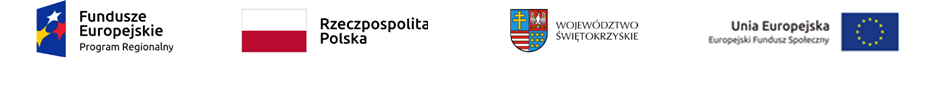 Załącznik nr 6 do SWZOPIS  PRZEDMIOTU  ZAMÓWIENIAZadanie nr 1Urządzenie energooszczędne do stosowania w pomieszczeniach w celu dezaktywacji bakterii, wirusów, pleśni, grzybów oraz innych drobnoustrojów.Zamawiający dopuszcza urządzenie o zasięgu pracy do 50m2Dla zapewnienia najwyższego bezpieczeństwa osób przebywających w pobliżu lampy w czasie jej pracy Zamawiający dopuszcza, aby urządzenie posiadało atest PZH.Nr zadaniaNazwa zadaniaJednostkaIlośćZadanie 1Lampa bakteriobójczasztuka2Lp.Opis parametrów wymaganych1.Promienniki wewnętrzne UV-C min. 2x55W2.Pobór mocy – max. 125 W3.Trwałość promiennika- min. 8000 h4.Dezynfekowana kubatura – min. 40 m3/h5.Wydajność wentylatora - min. 145 m3/h6.Zasilanie – sieciowe7.Zabezpieczenie ppoż.8.Podstawa jezdna na kółkach9.Gwarancja – min. 12 miesięcy